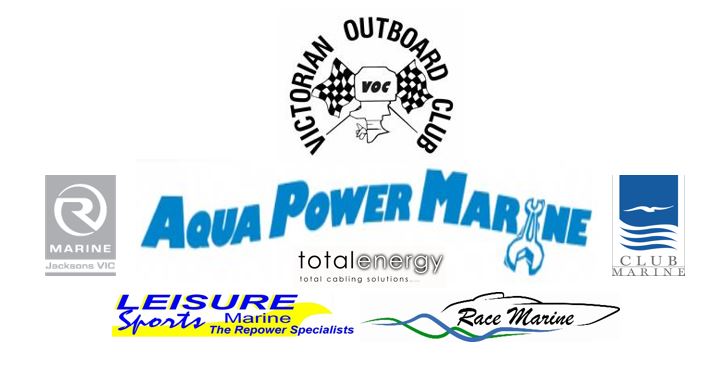 VOC Committee Position DescriptionsThe club executive consists of the following positions:President		 Senior Vice President	 Vice President of Racing	 Secretary		Treasurer		 Race Secretary		 Publicity Officer		APBA Delegate		Social Secretary		Quarter Master			Vice President of Juniors	 President, Overall responsible for the Club, Spokesperson for the Club, Chair meetings, Shall be a member of all sub committees with full voting rights, Exercise a casting vote when necessary.Senior Vice President, Second in command at Club, Chair meetings in absence of the President. Vice President of Racing, Liaise with drivers and Clubs on race day, Assist Race Secretary where needed, Prepare post race report.Secretary, Keep files on all Club correspondence, Take minutes of all meetings, Draught Club correspondence, Keep membership list, Receive all monies, issue receipts and pass on to the Treasurer.Treasurer, Bank all Club funds, Present a statement of accounts to be passed for payments and a monthly statement of Receipts and expenditure, prepare the annual balance sheet + statement of accounts of the Club, Make the books available for inspection by members at general meetings.Race Secretary, To arrange race days and make all arrangements, Maintain all race related paperwork, Keep at record of all race results and Club points, Check scrutineers arrangements, Organise tower crews, Keep a Club boat register, completing TSV incident reports.Publicity Officer, Advertise and promote the Club and its activities, Manage Sponsorship, Oversee web site.APBA Delegate, Represent the Club at APBA meetings, Vote at such meetings under direction of the Club. Present a report at the Clubs general meeting.Social Secretary, Handle all social elements of the Club, Arrange presentation night and Club trophy’s, Organise Club fund raising.Quarter Master, responsible for all Club property, Keep all goods in working order, Maintain a register of all goods.Vice President of Juniors, Promote all junior activities, Co-ordinate junior racing as required